ПРИКАЗ14.01.2019                                                                                                                                      №  5		АлатырьОб организации питания в МБДОУ Детский сад  №8 «Звёздочка» города Алатыря Чувашской Республики  	В целях обеспечения полноценного питания детей в соответствии с требованиями Сан ПиН 2.4.1.3049-13 "Санитарно-эпидемиологические требования к устройству, содержанию и организации режима работы дошкольных образовательных организаций", утвержденного Постановлением  Главного государственного санитарного врача РФ от 15 мая . N 26, осуществления  контроля за организацией питания в МБДОУ в 2019 годуПРИКАЗЫВАЮ:1. Организовать питание в МБДОУ в соответствии с правилами и нормами Сан ПиН 2.4.1.3049-13 "Санитарно-эпидемиологические требования к устройству, содержанию и организации режима работы дошкольных образовательных организаций", которое должно быть полноценным, разнообразным по составу продуктов и полностью удовлетворять физиологические потребности растущего организма в основных пищевых веществах.2.Согласно должностной инструкции медицинской сестры отделения организации медицинской помощи детям в образовательных организациях (в дошкольных образовательных учреждениях) возложить ответственность на медицинскую сестру Михалкину И.Б. за:- осуществлением медицинского контроля за пищеблоком; - прохождением обязательных медицинских осмотров персоналом пищеблока;-проведением бракеража готовой продукции;- выполнением натуральных норм питания, проведением витаминизации блюд;                         - организацией питания в группах. 3. Возложить ответственность на завхоза Филянину М.А. за:- своевременное оформление договоров на продукты питания на год, квартал, месяц, согласовывать с поставщиками;- бесперебойную работу холодильно-технологического оборудования, оснащение кухонным инвентарем, посудой, моющими средствами;                                                                                                        - сохранность и транспортировку продуктов питания, их хранение и соблюдение сроков реализации;                                                                                                                                                               - своевременную доставку продуктов питания, точность веса, количества и качества получаемых продуктов, их наличием в  соответствии с 10 дневным меню;                                                                                - своевременное оформление документов в случае обнаружения некачественных продуктов при их поставки, недостачи (во время приемки у поставщика);                                                                                   -приемку продуктов питания у поставщика только при наличии сопроводительных документов (накладных, сертификатов качества на каждый вид продукта);                                                                     - проведение выверки остатков продуктов питания с МБУ «Центр  бухгалтерского учета и финансовой отчетности» города Алатыря Чувашской  Республики;                                                                             - обсчет меню на каждый день согласно представленных цен на продукты питания;                                                                                                                                                                      - выдачу продуктов из кладовой на пищеблок в соответствии с утвержденным меню, не позднее 17.00 часов предшествующего дня, указанного в меню;                                                                                                     - систематическое снятие остатков продуктов питания в кладовой и сверку их с журналом учета продуктов;                                                                                                                                                                              - своевременное извещение руководителя о выявленных недостатках, нарушениях;                                                           - своевременное оформление заявок на продукты питания на год, квартал, месяц, неделю, заказ  количества продуктов питания в соответствии с 10 дневным меню;                                                                                                  - систематическую работу с поставщиками продуктов питания и обеспечение выполнения заявок на определенный период.  4. Возложить обязанности на 2019 год по оформлению и составлению меню-раскладки на каждый день для воспитанников и сотрудников МБДОУ на машиниста по стирке белья Михалкину И.Б.5.Возложить ответственность на машиниста по стирке белья Михалкину И.Б. (медицинскую сестру отделения организации медицинской помощи детям в образовательных организациях (в дошкольных образовательных учреждениях)) за: -осуществление  питания в МБДОУ в соответствии с Положением об организации питания воспитанников и работников МБДОУ, утвержденного приказом от 23.01.2018 приказ №9- ежедневное размещение меню с указанием нормы выхода блюд для детей раннего и       дошкольного возрастов в уголке для родителей с целью ознакомления;                                                                          - составление ежедневного меню-требования установленного образца с указанием выхода блюд для детей раннего и дошкольного возрастов, сотрудников;                                                                                          - организацию замены продуктов на равноценные по составу в соответствии с таблицей замены продуктов (при отсутствии основных продуктов);- ежедневный забор суточной пробы готовой продукции и правильное ее хранение;                                    - оформление возврата и добора продуктов в меню не позднее 9.00 часов текущего дня;                                             - суммарный подсчет выхода готовых блюд на детей и сотрудников из расчета нормы питания на ребенка и сотрудника, указанной в меню;                                                                                                                    - постановку сотрудников на питание на основании их личного заявлении, с фиксацией дней питания в табеле учета;   - оформление возврата и добора продуктов в меню не позднее 9.00 часов текущего дня; - своевременное утверждение меню-требования заведующим МБДОУ накануне предшествующего дня, указанного в меню.  6. Возложить ответственность на поваров за:                                                                                                          - хранение, маркировку, обработку и правильное использование по назначению инвентаря и посуды на пищеблоке;                                                                                                                                                                           - правильное выполнение технологии приготовления первого и второго блюд, салатов, проведение С- витаминизации третьего блюда  в соответствии с требованиями Сан ПиН;- составление совместно с завхозом и старшей медицинской сестрой разнообразного меню;                                - выдачу готовой пищи только после снятия пробы;                                                                                                              - произведение закладки основных продуктов в присутствии медицинской сестры по утвержденному графику;                                                                                                                                 - выдачу готовых блюд на группы по весу в соответствии с нормой выхода блюд  и количеством детей по утвержденному графику;                                                                                                                                            - работу только по утвержденному и правильно оформленному меню;                                                                               - хранение личных вещей в специально отведенном шкафу.7. Утвердить график выдачи готовых блюд с пищеблока на группы (холодный период):8.Утвердить график закладки основных продуктов в котел:9.Возложить ответственность на воспитателей за:                                                                                                                                          - организацию приема пищи детьми в группе;                                                                                                            - соблюдение санитарно-гигиенических условий приема пищи;                                                                            - формирование навыков самообслуживания у детей и правил этикета;                                                               10. Возложить ответственность на младших воспитателей за:                                                                                   - раздачу блюд в соответствии с нормой питания на каждого ребенка;                                                   -  организацию питьевого режима  в группах.-соблюдение санитарных норм и правил при организации приема пищи детьми11.Всем работникам, принявшим решение питаться в МБДОУ, включать в меню первое  блюдо и хлеб на обед по норме питания детей дошкольного возраста. Для постановки на питание сотруднику следует извещать медсестру накануне предшествующего дня до 12 часов.12.Всем  работникам (кроме персонала групп) осуществлять прием пищи на рабочем месте, во временной отрезок с 12.30-13.00, выделяя время для питания не менее 30 минут, которое в рабочее время не включается.13. Ответственность за организацию рационального питания в МБДОУ, осуществление  контроля  за реализацией Положения об организации питания воспитанников и работников МБДОУ, утвержденного приказом МБДОУ от 23.01.2018 №9 и контроль за исполнением настоящего приказа оставляю за собой.Заведующий МБДОУ "Детский сад №8 "Звездочка"                                                                            города Алатыря Чувашской Республики                                                  И.А.Яшина Муниципальное бюджетное дошкольное образовательное учреждение «Детский сад №8 «Звездочка» города Алатыря Чувашской Республики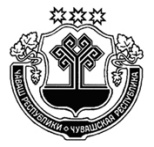 Наименование возрастных группЗавтрак2 завтракОбедПолдник1 группа раннего возраста 8.1510.0011.5015.002 группа раннего возраста 8.2010.0012.0015.152 группа раннего возраста 8.2010.0012.0015.15Младшая группа 8.2510.0012.1015.25 Средняя группа 8.3010.0012.2015.25Старшая группа 8.3510.0012.3015.25Старшая группа 8.3510.0012.0015.25Подготовительная группа 8.4010.0012.4015.25Наименование продуктаВремя закладкиНаименование блюдаМясо 6.009.001 блюдо2 блюдоЯйцо6.009.00Запеканки к завтракуФарш, запеканки к обедуСахарный песок7.3010.30Каши, 3 блюдо3 блюдо, салатСливочное масло7.3010.30Кашиблюдо- обед